Додаток 4до Порядку здійснення внутрішнього                                                                                             аудиту в Сумському національному                                                                                                                                                                                    аграрному університетіАркуш отримання для ознайомлення проекту Аудиторського звіту за результатами______________________________________________________________________________за період з ________по _________Керівником аудиторської групи проект Аудиторського звіту 
з рекомендаціями за результатами_________________________________________________за період з _____по _____  передано.___________________________________________       ________________       _______________(керівник аудиторської групи)                                                              (підпис)                  (ініціали, прізвище)________________ (дата)    Примірник проекту аудиторського звіту за результатами  _____________________________________________________________________________________за період з _____по _____ отримано:_____________________________________________       ________________       _______________(посада особи, відповідальної за діяльність)                                              (підпис)                  (ініціали, прізвище) _______________ (дата)    Додаток 7до Порядку здійснення внутрішнього                                                                                             аудиту в Сумському національному                                                                                                                                                                                    аграрному університетіОПИС
матеріалів внутрішнього аудиту_____________________________________________________________________________(об’єкт внутрішнього аудиту/підконтрольний суб’єкт внутрішнього аудиту)разом із супровідним листом від ____________ №___________________ передані до _______________________________________________________ (найменування правоохоронного органу)Додаток 3                                                                                                до Порядку здійснення внутрішнього                                                                                             аудиту в Сумському національному                                                                                                                                                                                    аграрному університеті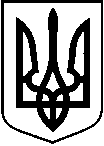 МІНІСТЕРСТВО ОСВІТИ І НАУКИ УКРАЇНИСУМСЬКИЙ НАЦІОНАЛЬНИЙ АГРАРНИЙ УНІВЕРСИТЕТВідділ внутрішнього аудитуАудиторський звіт(дата складання)                                                                                        № ______Аудиторська перевірка___________________________________________________________________________________________________________________Найменування установи, в якій проводився внутрішній аудит: ____________________________________________________________________
____________________________________________________________________Підстава для здійснення внутрішнього аудиту:__________________________________________________________________________________________________________________________________________________________________Напрям внутрішнього аудиту:_________________________________________Цілі внутрішнього аудиту:________________________________________________________________________________________________________________Посади, прізвища, імена і по батькові членів аудиторської групи:____________________________________________________________________________________________________________________________________________________________________________________________________________Використані працівниками підрозділу внутрішнього аудиту методи, прийоми та процедури:_______________________________________________________________________________________________________________________________________________________________________________________Опис об’єкта внутрішнього аудиту:____________________________________
________________________________________________________________________________________________________________________________________Дати початку і закінчення аудиту:_________________________________________________________________________________________________________Період, в який здійснюється внутрішній аудит: _________________________
____________________________________________________________________Завдання внутрішнього аудиту:___________________________________________________________________________________________________________________________________________________________________________________________________________________________________________________Результати виконання аудиторського завдання:____________________________________________________________________________________________________________________________________________________________________________________________________________Висновки:_______________________________________________________________________________________________________________________________________________________________________________________________________________________________________________________________________Рекомендації:____________________________________________________________________________________________________________________________________________________________________________________________________________________________________________________________________Додатки:№ з/пНазва документаРеквізитиРеквізитиКороткий зміст документаКількість аркушівПримітка№ з/пНазва документадатаномерКороткий зміст документаКількість аркушівПримітка1234567Начальник відділу внутрішнього аудиту _______________        ___________________                                                                                  (підпис)                              (ПІП)